Exposition : Comment fêter ses 300 ans en confinement.Invitation :Le petit Sanctuaire au Cap-de-la-Madeleine fête cette année son 300e anniversaire. Plusieurs activités étaient prévues au calendrier pour commémorer l’histoire derrière le lieu. Or, la crise sanitaire que nous vivons présentement nous a obligé à amener des modifications à notre programmation. Considérant l’annulation du Symposium d’arts visuels 2020, nous avons décidé de proposer aux artistes de la région et de partout au Québec une exposition vous invitant à créer des œuvres à la maison. La thématique « Comment fêter ses 300 ans confinement » est en lien direct avec le tricentenaire. Les œuvres pour cette exposition devront donc raconter un moment de l’histoire du petit Sanctuaire (un personnage, une scène, l’édifice ou un paysage par exemple) selon votre médium artistique (acrylique, huile, gravure, sculpture, etc.)Inscription : Les photos de vos œuvres devront être envoyer, accompagnée de votre C.V. artistique et/ou une description de votre démarche artistique, à l’adresse suivante pour être éligible : (marc-andre.monette@uqtr.ca). Les inscriptions commenceront le jeudi 30 juillet 2020. Le coût d’inscription est de 10$. Ce montant peut être payé par chèque au nom du Sanctuaire Notre-Dame-du-Cap ou par carte de crédit en contactant la réception. L’exposition en ligne se fera, quant à elle, durant la neuvaine, soit du 7 au 14 août 2020. Les œuvres doivent respecter la mission et les valeurs du Sanctuaire. Chaque artiste peut soumettre uniquement une œuvre d’art. Un maximum de 100 artistes peut participer au concours. Récompenses :Les trois œuvres ayant reçus les meilleures notes par le comité de juges du Sanctuaire se verront recevoir un prix en matériel artistique selon ce barème : 1ère place : 1000$ de matériel, 2e place : 500$ de matériel et 3e place : 200$ de matériel. Les œuvres gagnantes seront aussi affichées lors de l’exposition du 300e anniversaire du petit Sanctuaire qui aura lieu lors du déconfinement. Les gagnants seront annoncés le 14 août à 19h20 pendant le live Facebook du Sanctuaire. Les visiteurs de l’exposition auront aussi la chance de voter pour leur œuvre préférée. L’œuvre recevant le plus de votes se verra remettre le titre de « choix du public ». Le prix pour le « choix du public » reste à être confirmé. Pour nous contacter :	Si vous désirez davantage d’informations, n’hésitez pas à écrire au responsable de l’événement, Marc-André Monette, au marc-andre.monette@uqtr.ca. 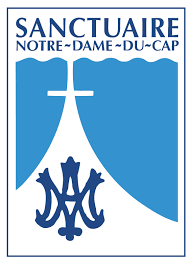 